Отчет о проведении Всероссийского открытого урока по ОБЖв МБОУ СОШ с. Вишневое Тамалинского района Пензенской области имени дважды Героя Советского Союза, маршала Н.И.Крылова (2018-2019 учебный год)Главные задачи проведения открытого урока:1. Пропаганда культуры безопасности жизнедеятельности среди подрастающего поколения.2. Практическая отработка навыков безопасного поведения обучающихся в различных условиях.3. Популяризация профессий спасателя и пожарного.4. Выработка у обучающихся практических навыков умения осуществлять мероприятия по защите в ЧС.В рамках празднования Дня образования гражданской обороны, в нашей школе 8 октября 2018 года проведен Всероссийский открытый урок по основам безопасности жизнедеятельности с проведением тренировок по защите детей и персонала от чрезвычайных ситуаций.На уроке были использованы методические рекомендации, разработанные Министерством Российской Федерации по делам гражданской обороны, чрезвычайным ситуациям и ликвидации последствий стихии.В школе состоялись практические мероприятия с обучающимися, направленные на формирование навыков действий в сложных и чрезвычайных ситуациях. А также доведены информации о системе гражданской обороны Российской Федерации, истории ее становления и роли в обеспечении безопасности нашей страны.Формат проведения уроков был разнообразен.Мероприятия для начальных классов:-викторина «Условия безопасного поведения учащихся»;-тренировки по разделу «Безопасность и защита человека в чрезвычайных ситуациях».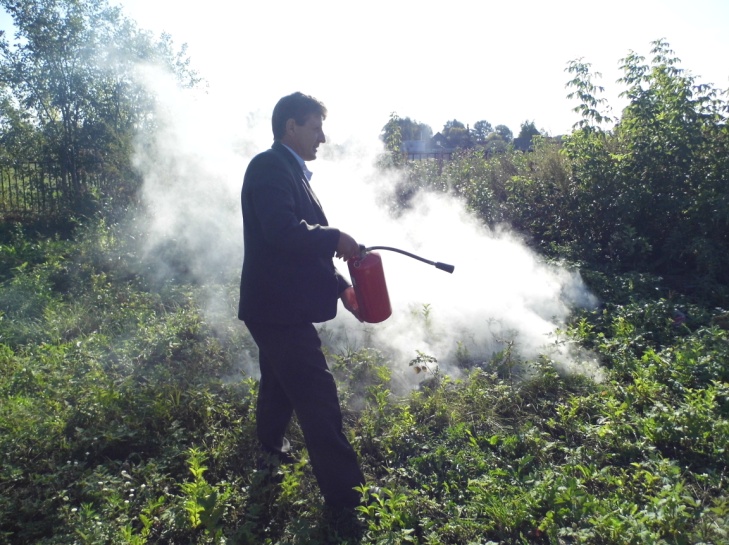 Мероприятия для среднего звена:-викторина по разделу «Безопасность и защита человека в ЧС»;-показное практическое занятие по действиям учащихся в ЧС»;-соревнования по оказанию первой помощи.Мероприятия для старшеклассников:-открытые и показательные уроки по разделам «Безопасность и защита человека в ЧС» и «Основы подготовки к военной службе» курса ОБЖ;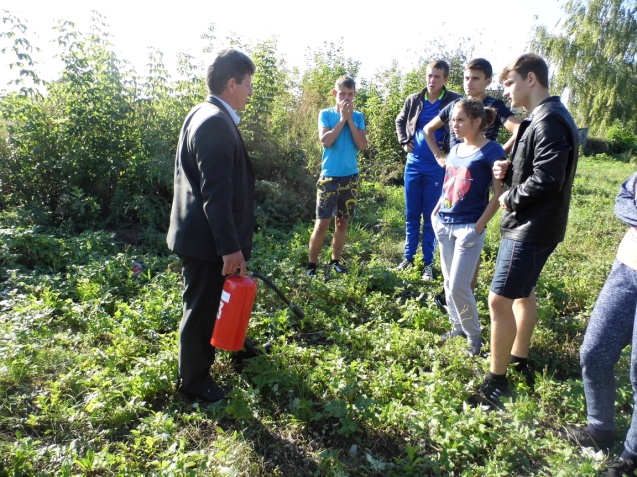 -соревнования по оказанию первой помощи;-комбинированная эстафета;-соревнования по физической культуре.Урок цели достиг. Дети с удовольствием принимали участие во всех мероприятиях.Классные руководители с 1 по 11 и учитель ОБЖ Ликучев В.А. подготовили очень интересные мероприятия.Мероприятия были максимально насыщены практическими мероприятиями с обязательным доведением информации о необходимости формирования у учащихся навыков распознания и оценки опасных и вредных факторов среды обитания человека, нахождения способов защиты от них, безопасного поведения в экстремальных и чрезвычайных ситуациях дома, на улице и на природе. Выработке умений защищать свою жизнь и здоровье, оказывать само- и взаимопомощь, а также повышения престижа профессий пожарного и спасателя.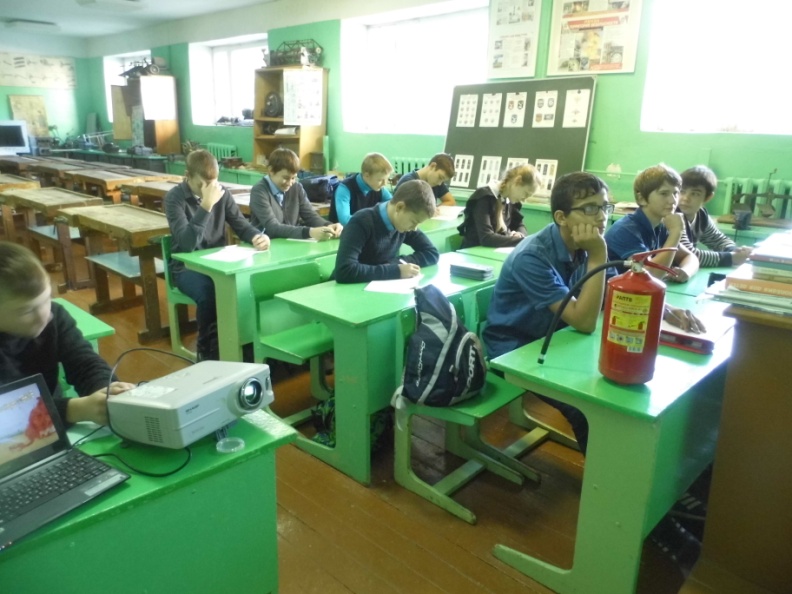 В ходе проведения урока использовались презентации, видео ролики по обеспечению безопасности и правилах поведения при ЧС.В школе была организована выставка рисунков и демонстрация видеофильмов по профилактике пожарной безопасности.Также проведена тренировочная эвакуация из школы учащихся, работников: « Эвакуация из задания учебного заведения». Учащиеся и персонал учебного заведения покинули здания школы за 2,5 мин. Во время эвакуации особых нарушений, ошибок не было.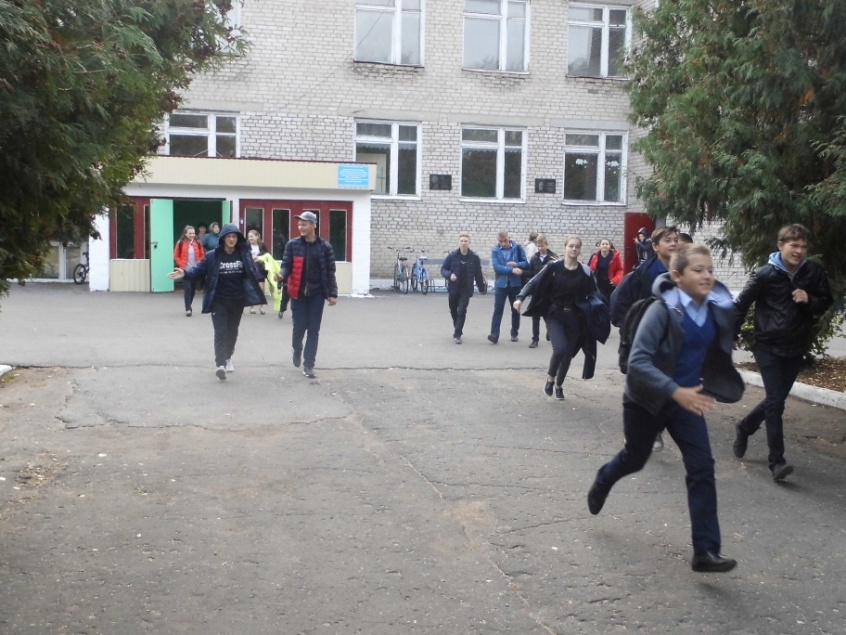 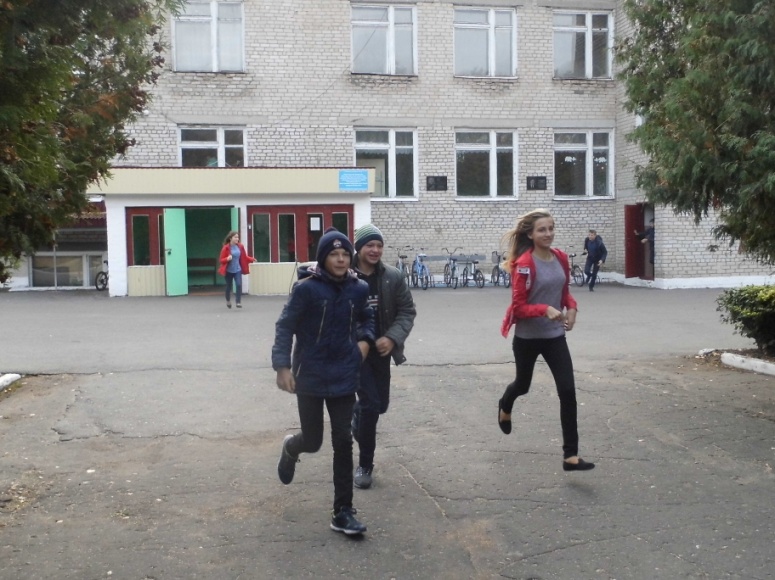 